УТВЕРЖДАЮ:            Начальник МКУ «Управление            образования администрации        Урупского муниципального                 района КЧР»Т.И. Озерная «18» декабря 2017 год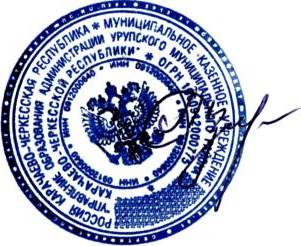 РЕЗУЛЬТАТЫ (РЕЙТИНГ) участников II (муниципального) этапа Всероссийской олимпиады школьников по истории  в Карачаево- Черкесской республике в 2017-2018 учебном году в Урупском муниципальном районе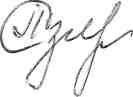  Председатель жюри                                                      Т.И. ОзернаяЧлены жюри:            С.А. Петрова                                      Т.А. Гочияева № п\пФ.И.О. участникаШколаКласс Количество баллов: Количество баллов:Занятое место (рейтинг) Статус (победителя/ призера/ участника)№ п\пФ.И.О. участникаШколаКлассМаксимально возможноеФактически набранное участникомЗанятое место (рейтинг) Статус (победителя/ призера/ участника)7 класс7 класс7 класс7 класс7 класс7 класс7 класс7 класс1Айсанов Руслан ЭдуардовичМКОУ «СОШ №1 п.Медногорский»7100451призер2Литвинцева ЕлизаветаАндреевнаМКОУ «СОШ № 1 ст. Преградная»7100382призер3ТарановаДарья АнатольевнаМКОУ «Лицей п. Медногорский»7100323участник4Павлов Александр ПавловичМКОУ «СОШ №2 СТ. Преградная»7100214участник5Рабовецкая Виолетта СергеевнаМКОУ « СОШ №2 с. Курджиново»7100175участник6Закурдаев Матвей ВитальевичМКОУ  «ООШ село Курджиново»7100116участник8 класс8 класс8 класс8 класс8 класс8 класс8 класс8 класс7Биджиева ДиалинаАбдуллаховнаМКОУ «СОШ №1 п.Медногорский»8100541победитель8Ионова Ангилина Алексеевна МКОУ « СОШ №2 с. Курджиново»8100482призер9Гузеева Ксения ИгоревнаМКОУ «СОШ №1 село Курджиново»8100373призер10Слизова Виктория СергеевнаМКОУ «СОШ № 1 ст. Преградная»8100344участник11Брежнев Дмитрий ВалерьевичМКОУ «СОШ №2 СТ. Преградная»8а100255участник12Токарев Кирилл ИвановичМКОУ  «ООШ село Курджиново»8100246участник9 класс9 класс9 класс9 класс9 класс9 класс9 класс9 класс13Шунина Мария АлексеевнаМКОУ «СОШ №2 СТ. Преградная»9а100451призер14АкчуринАртём Маратович МКОУ «Лицей п. Медногорский»9100402призер15Зубарь Мария МаксимовнаМКОУ «СОШ №1 село Курджиново»9100353участник16Угнивенко Дарья СергеевнаМКОУ «СОШ № 1 ст. Преградная»9100284участник17Дармограева Ирина АлександровнаМКОУ «СОШ №1 п.Медногорский»9100245участник18Малыгина Вероника АлександровнаМКОУ « СОШ №2 с. Курджиново»9100216участник19Бернгардт Роман ВитальевичМКОУ  «ООШ село Курджиново»9100187участник10 класс10 класс10 класс10 класс10 класс10 класс10 класс10 класс20Кисель Артём ИгоревичМКОУ «СОШ №1 п.Медногорский»10132761победитель21Демьянов Панкрат АлександровичМКОУ «СОШ №2 ст. Преградная»10132652призер22Деревянкина Мария АндреевнаМКОУ «СОШ №1 село Курджиново»10132293участник23Угневенко Захар СтаниславовичМКОУ «СОШ  с. Уруп»10132214участник24Кремнева  АннаАлександровнаМКОУ «Лицей п. Медногорский»10132185участник25Горнастаева Светлана ЕвгеньевнаМКОУ «СОШ №1 ст. Преградная»10132166участник26Даниленко Анастасия Денисовна  МКОУ « СОШ №2 с. Курджиново»10132127участник                                    11 класс                                    11 класс                                    11 класс                                    11 класс                                    11 класс                                    11 класс27Минчева  Яна АлександровнаМКОУ «СОШ №2 СТ. Преградная»11140611призер28Болдырева Надежда МихайловнаМКОУ «СОШ №1 село Курджиново»11140502призер29Ворошилова Есения ФёдоровнаМКОУ « СОШ №2 с. Курджиново»11140283участник30Угнивенко Матвей Станиславович.МКОУ «СОШ с. Уруп»11140234участник31Акбаев Магомед СултановичМКОУ «СОШ №1 п.Медногорский»11140185участник32Голиков Станислав АнатольевичМКОУ «Лицей п. Медногорский»11140166участник